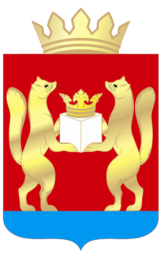 АДМИНИСТРАЦИЯ  ТАСЕЕВСКОГО  РАЙОНАП О С Т А Н О В Л Е Н И Е Об организации общественных работ на территории Тасеевского района Красноярского края в 2023 году     В соответствии со статьей 24 Закона РФ «О занятости населения в Российской Федерации» от 19.04.1991 № 1032-1, Законом Красноярского края «О содействии занятости населения в Красноярском крае» от 01.12.2011 № 13-6604, руководствуясь статьями 46,48 Устава Тасеевского района Красноярского рая, в целях реализации потребностей территорий в выполнении работ, носящих временный или сезонный характер, дополнительной социальной поддержки граждан, ищущих работу, с целью снижения социальной напряженности на рынке труда в Тасеевском районе,П О С Т А Н О В Л Я Ю :Организовать в 2023 году на территории Тасеевского района Красноярского края общественные работы в соответствии с прилагаемым перечнем видов и объемов общественных работ согласно приложению.Рекомендовать КГКУ «ЦЗН Тасеевского района» ( Кондакова М.Г):2.1. Информировать граждан, зарегистрированных в службе занятости в целях поиска подходящей работы , и безработных граждан о видах организуемых общественных работ и порядке их проведения,материальной поддержке в период участия в общественных работах;2.2. Направлять граждан, зарегистрированных в органах службы занятости в целях поиска подходящей работы, и безработных граждан на общественные работы;2.3. Осуществлять учет граждан, направленных на общественные работы.3.  Рекомендовать руководителям предприятий и организаций всех форм собственности :3.1. Создавать вакансии для организации общественных работ в соответствии с перечнем, прилагаемым к постановлению.3.2. Информировать КГКУ «ЦЗН Тасеевского района» об имеющихся вакансиях.4. Контроль за исполнением постановления оставляю за собой.5. Постановление вступает в силу после его официального опубликования и распространяется на правоотношения, возникшие с 01.01.2023.6. Настоящее постановление подлежит официальному опубликованию в течение 30 дней со дня подписания в печатном издании «Сельский труженик».Исполняющий полномочия Главы Тасеевского района                                                           Н.С.Машуков                                                                  Приложение к постановлению                                                                   администрации Тасеевского района                                                                   от « _10__»__ мая__2023 №_207_Переченьорганизаций и учреждений Тасеевского района, организующих общественные работы в 2023 году10.05.2023с. Тасеево                           № 207№п/пНаименование организацииКоличество человекВиды работИсточники финансирования1.Администрация Суховского сельсовета4Работы по благоустройству селаСредства сельсовета и ЦЗН2.Администрация Тасеевского сельсовета12Благоустройство села, вручение повесток призывникамСредства сельсовета и ЦЗН3.ООО «Тасей»5Работы по благоустройству территорииСредства организации и ЦЗН4.Администрация Сивохинского  сельсовета3Работа по благоустройству селаСредства сельсовета и ЦЗН5.Администрация Троицкого сельсовета3Работа по благоустройству селаСредства сельсовет и ЦЗН6.Администрация Веселовского сельсовета2Работа по благоустройству селаСредства сельсовет и ЦЗН7.Администрация Хандальского сельсовета3Работа по благоустройству селаСредства сельсовет и ЦЗН8.Администрация Фаначетского сельсовета2Работа по благоустройству селаСредства сельсовет и ЦЗН9.Администрация Вахрушевского сельсовета3Работа по благоустройству селаСредства сельсовет и ЦЗН10.ООО «Агрокомплект»4Ремонтные работы котельныхСредства организации и ЦЗН11. МБДОУ Детский      сад № 1 «Светлячок»2 Благоустройство и ремонт территории детского сада Средства учреждения и ЦЗН12.МБДОУ Детский сад № 6 «Сказка»2Благоустройство и ремонт территории детского садаСредства учреждения и ЦЗН13.МБДОУ Детский сад № 4 «Теремок»2Благоустройство и ремонт территории детского садаСредства учреждения и ЦЗН14.МБДОУ Детский сад № 7 «Родничок»2Благоустройство и ремонт территории детского садаСредства учреждения и ЦЗН15.МБДОУ Детский сад № 8 «Сибирячок»3Благоустройство и ремонт территории детского садаСредства учреждения и ЦЗН16.МБДОУ Детский сад № 9 «Лесовичок»2Благоустройство и ремонт территории детского садаСредства учреждения и ЦЗН17.МБОУ ТСОШ № 13Побелка спортивного зала школы, уборка производственных и служебных помещенийСредства учреждения и ЦЗН18.МБОУ ТСОШ № 23Уборка производственных и служебных помещений школыСредства учреждения и ЦЗН19.ООО «Восход»6Выпас скота, уход за животнымиСредства организации и ЦЗН66